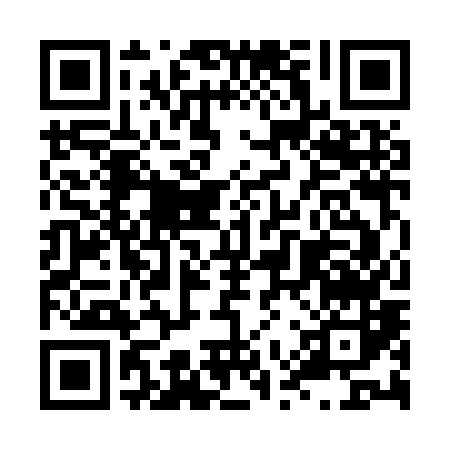 Prayer times for Abbeywood Estates, Ohio, USAWed 1 May 2024 - Fri 31 May 2024High Latitude Method: Angle Based RulePrayer Calculation Method: Islamic Society of North AmericaAsar Calculation Method: ShafiPrayer times provided by https://www.salahtimes.comDateDayFajrSunriseDhuhrAsrMaghribIsha1Wed5:126:371:355:278:3510:002Thu5:106:351:355:278:3610:013Fri5:086:341:355:278:3710:034Sat5:076:331:355:288:3810:045Sun5:056:321:355:288:3910:066Mon5:046:301:355:288:4010:077Tue5:026:291:355:288:4110:088Wed5:016:281:355:298:4210:109Thu4:596:271:355:298:4310:1110Fri4:586:261:355:298:4410:1211Sat4:566:251:355:298:4510:1412Sun4:556:241:355:308:4610:1513Mon4:546:231:355:308:4710:1714Tue4:526:221:355:308:4810:1815Wed4:516:211:355:308:4910:1916Thu4:506:201:355:318:5010:2117Fri4:486:191:355:318:5110:2218Sat4:476:181:355:318:5210:2319Sun4:466:181:355:328:5310:2520Mon4:456:171:355:328:5310:2621Tue4:446:161:355:328:5410:2722Wed4:426:151:355:328:5510:2823Thu4:416:151:355:338:5610:3024Fri4:406:141:355:338:5710:3125Sat4:396:131:355:338:5810:3226Sun4:386:131:355:348:5910:3327Mon4:376:121:365:348:5910:3428Tue4:366:121:365:349:0010:3629Wed4:366:111:365:349:0110:3730Thu4:356:111:365:359:0210:3831Fri4:346:101:365:359:0310:39